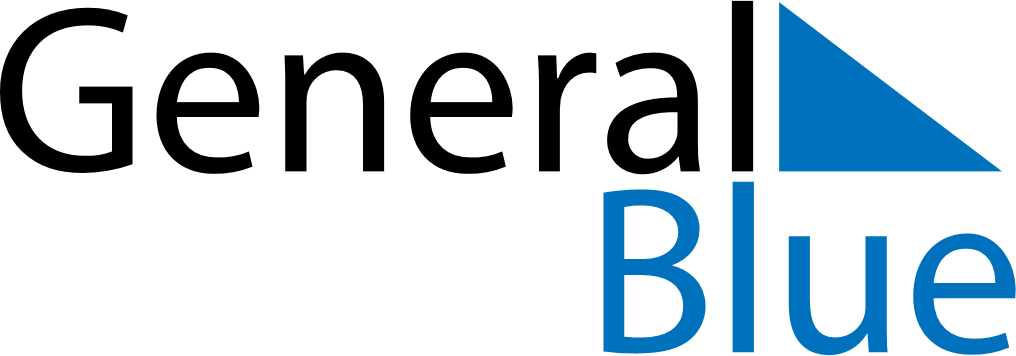 April 2024April 2024April 2024April 2024April 2024April 2024Vanimo, Sandaun, Papua New GuineaVanimo, Sandaun, Papua New GuineaVanimo, Sandaun, Papua New GuineaVanimo, Sandaun, Papua New GuineaVanimo, Sandaun, Papua New GuineaVanimo, Sandaun, Papua New GuineaSunday Monday Tuesday Wednesday Thursday Friday Saturday 1 2 3 4 5 6 Sunrise: 6:36 AM Sunset: 6:41 PM Daylight: 12 hours and 4 minutes. Sunrise: 6:35 AM Sunset: 6:40 PM Daylight: 12 hours and 4 minutes. Sunrise: 6:35 AM Sunset: 6:40 PM Daylight: 12 hours and 4 minutes. Sunrise: 6:35 AM Sunset: 6:40 PM Daylight: 12 hours and 4 minutes. Sunrise: 6:35 AM Sunset: 6:39 PM Daylight: 12 hours and 4 minutes. Sunrise: 6:35 AM Sunset: 6:39 PM Daylight: 12 hours and 4 minutes. 7 8 9 10 11 12 13 Sunrise: 6:34 AM Sunset: 6:38 PM Daylight: 12 hours and 4 minutes. Sunrise: 6:34 AM Sunset: 6:38 PM Daylight: 12 hours and 3 minutes. Sunrise: 6:34 AM Sunset: 6:38 PM Daylight: 12 hours and 3 minutes. Sunrise: 6:34 AM Sunset: 6:37 PM Daylight: 12 hours and 3 minutes. Sunrise: 6:34 AM Sunset: 6:37 PM Daylight: 12 hours and 3 minutes. Sunrise: 6:33 AM Sunset: 6:37 PM Daylight: 12 hours and 3 minutes. Sunrise: 6:33 AM Sunset: 6:36 PM Daylight: 12 hours and 3 minutes. 14 15 16 17 18 19 20 Sunrise: 6:33 AM Sunset: 6:36 PM Daylight: 12 hours and 3 minutes. Sunrise: 6:33 AM Sunset: 6:36 PM Daylight: 12 hours and 3 minutes. Sunrise: 6:33 AM Sunset: 6:36 PM Daylight: 12 hours and 2 minutes. Sunrise: 6:32 AM Sunset: 6:35 PM Daylight: 12 hours and 2 minutes. Sunrise: 6:32 AM Sunset: 6:35 PM Daylight: 12 hours and 2 minutes. Sunrise: 6:32 AM Sunset: 6:35 PM Daylight: 12 hours and 2 minutes. Sunrise: 6:32 AM Sunset: 6:34 PM Daylight: 12 hours and 2 minutes. 21 22 23 24 25 26 27 Sunrise: 6:32 AM Sunset: 6:34 PM Daylight: 12 hours and 2 minutes. Sunrise: 6:32 AM Sunset: 6:34 PM Daylight: 12 hours and 2 minutes. Sunrise: 6:32 AM Sunset: 6:34 PM Daylight: 12 hours and 2 minutes. Sunrise: 6:31 AM Sunset: 6:33 PM Daylight: 12 hours and 1 minute. Sunrise: 6:31 AM Sunset: 6:33 PM Daylight: 12 hours and 1 minute. Sunrise: 6:31 AM Sunset: 6:33 PM Daylight: 12 hours and 1 minute. Sunrise: 6:31 AM Sunset: 6:33 PM Daylight: 12 hours and 1 minute. 28 29 30 Sunrise: 6:31 AM Sunset: 6:33 PM Daylight: 12 hours and 1 minute. Sunrise: 6:31 AM Sunset: 6:32 PM Daylight: 12 hours and 1 minute. Sunrise: 6:31 AM Sunset: 6:32 PM Daylight: 12 hours and 1 minute. 